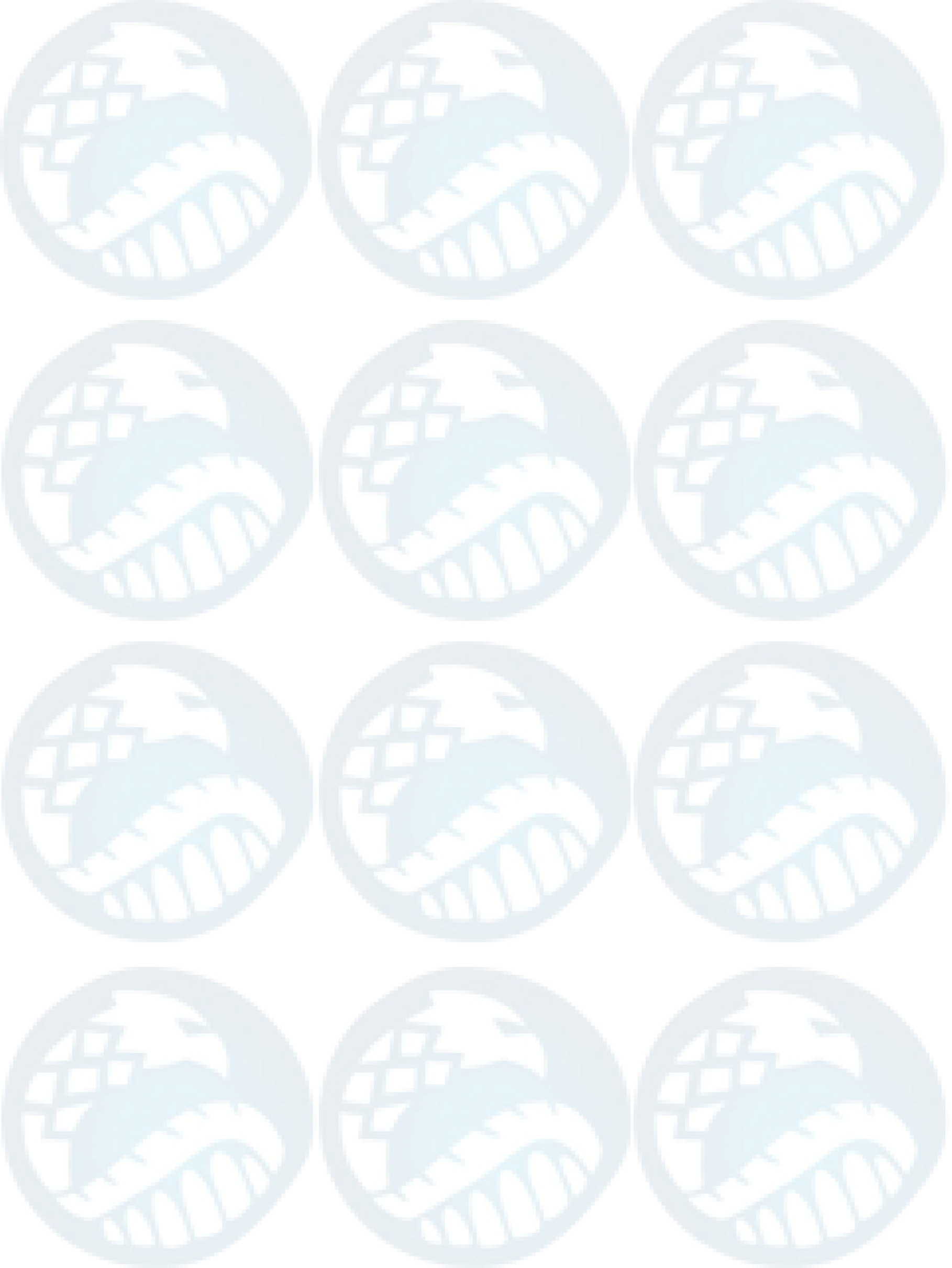 Уважаемые коллеги!!!Предлагаем Вам опубликовать статью РИНЦв ежемесячном научном журналеНаучный журнал «Дискурс»Примем материалов в 1-ый номер журнала до  31.10.2016 г.  (включительно)Примем материалов во 2-ой номер журнала до 30.11.2016 г.  (включительно)БЕСПЛАТНАЯ публикация статей в 1-ом и 2-ом номерах журналаТематические рубрики (согласно номенклатуре научных специальностей)Технические требования к оформлению статьиТекстовый редактор: Microsoft Word или OpenOffice Writer.Язык текста статьи: русский или английский (другие языки по согласованию с редакцией).Размер страницы (формат бумаги) – А4, ориентация листа – «книжная».Поля страницы: верхнее – 2 см., нижнее – 2 см., левое – 2 см., правое – 2 см.Шрифт «Times New Roman», размер шрифта – 14 пт.Отступ абзаца: слева – 0 см., справа – 0 см., отступ первой строки – 1,25 см.Межстрочный интервал – 1,5 строки (полуторный).Объем статьи – 3-5 страницОформление статьи 1 абзац (слева, курсив) – тематическая рубрика.2 абзац (по центру, полужирный, все прописные) – название статьи (на русском языке). 3 абзац  (по центру) – фамилия и инициалы всех авторов (на русском языке).При необходимости информация о финансировании (гранте) или научном руководителе оформляется четвертым абзацем (справа, курсив) перед основным текстом статьи.Научные статьи должны состоять из разделов: «Введение», «Методы и организация исследования», «Результаты и их обсуждение», «Заключение» («Выводы»), «Литература». Материалы методического характера должны состоять из введения, практических рекомендаций, научного или опытного обоснования, списка литературы. Раздел практических рекомендаций таких статей составляет не менее 75% всего объема. В таблицах необходимо стремиться к максимальной краткости заголовков граф, не давать величин, легко выводимых из имеющихся (например, разность или проценты), не допускать сокращения слов, не дублировать данные, описанные в тексте. Желательно форматировать таблицы на всю ширину страницы.Графики, чертежи и схемы должны быть выполнены в любых программах векторной графики (CorelDraw, Adobe Illustrator, AutoCAD), используется шрифт Arial. Также допускается построение графиков (но не схем и чертежей) средствами Word и Excel. К статье можно прилагать фотографии и рисунки хорошего качества (300 dpi), иллюстрирующие проводимый эксперимент.Список используемых источников оформляется в конце статьи в соответствии с требованиями ГОСТ 7.1-2003«Библиографическая запись. Библиографическое описание : общие требования и правила составления» или согласно примеру:1. Бернштейн Н.А. О ловкости и ее развитии / Н.А. Бернштейн. – М.: Физкультура и спорт, 1991. – 288 с., ил. 2. Грачев А.С. Двигательная активность как один из основных факторов подготовки конкурентоспособных молодых специалистов / А.С. Грачев // Сборник: Содействие профессиональному становлению личности и трудоустройству молодых специалистов в современных условиях. – Белгород: Изд-во БГТУ им. В.Г. Шухова, 2015. – С. 100-106.3. Горелов, А.А. Теоретические основы физической культуры (курс лекций) / А.А. Горелов, О.Г. Румба, В.Л. Кондаков. – Белгород: Изд-во «ЛитКараВан», 2009. – 124 с.4. Мелехов М.В. Особенности силовой подготовки студентов инвалидов с поражением опорно-двигательного аппарата : Автореф. дис. … канд. пед. Наук / М.В. Мелихов – М., 2007. – 23 с.5. Петров П.П.  Физическая культура в вузе. URL: http://ucom.ru/doc/al.2012.08.20.pdf6. Bernstein N.A. About dexterity and its development / N.A. Bernstein. – Moscow: Physical Culture and Sports. – 1991. – 288 p. 7. Grachev A.S. Motor activity as one of the main factors of preparation of competitive young professionals / A.S. Grachev // Facilitating the professional development of the individual and the employment of young specialists in modern conditions. – Belgorod: BSTU named V.G. Shukhov. –– 2015. – P. 100-106.8. Schneider, D. Effective methods of improving view. For working on the computer [Text] / D. Schneider, trans. with it. N.A. Vrublevskoya. - Moscow: AST: Astrel, 2007. - 95 [1] p.Ссылки на соответствующие источники оформляются в квадратных скобках [1, с. 12].Использование автоматических постраничных сносок и ссылок недопустимо.При ссылке на нормативно-правовой источник указывается только его полный реквизит, при этом не допустимы ссылки на СПС Гарант, Консультант, опосредованные ссылки URL и пр.Статья и ее регистрационная карта (приложение 1) принимается только в электронном виде на эл. почту: journal@c-discurs.ruВсе рукописи проверяются системой антиплагиат.Редакционная коллегия оставляет за собой право на редактирование статей, с сохранением научного содержания авторского варианта. Редакция оставляет за собой право сокращать и исправлять принятые работы.Контактная информацияГрачев Александр СергеевичИсследовательский центр «Дискурс»Тел.: 8-919-227-91-77, 8-920-562-50-51Адрес редакции: 125993, Россия Москва, Газетный пер., 3/5, стр.1.       Официальный сайт:  http://c-discurs.ru/journalПриложение 1 – Экономические науки– Педагогические науки– Исторические науки– Юридические науки– Политология– Социологические науки– Психологические наукиРегистрационная карта статьиРегистрационная карта статьиИнформация о статьеИнформация о статьеДата отправки статьи в редакциюФамилия и инициалы всех авторов (через запятую) на русском языкеФамилия и инициалы всех авторов (через запятую) на английском языкеНазвание статьи на русском языкеНазвание статьи на английском языкеАннотация на русском языке(объем строго 30-60 слов)Аннотация на английском языкеКлючевые слова на русском языке(объем строго 3-6 слов)Ключевые слова на английском языкеИнформация о каждом авторе статьи  (раздел заполняется на каждого автора статьи отдельно, количество копий данного раздела должно быть равно общему количеству авторов статьи)Информация о каждом авторе статьи  (раздел заполняется на каждого автора статьи отдельно, количество копий данного раздела должно быть равно общему количеству авторов статьи)ФИО автора (полностью, не сокращая) на русском языкеФИО автора (полностью, не сокращая) на английском языкеE-mail автораУченая степень, ученое звание (не сокращая) на русском языкеУченая степень, ученое звание (не сокращая) на английском языкеДолжность на русском языкеДолжность на английском языкеПолное название (не сокращая) организации места работы (учебы) на русском языкеПолное название организации места работы (учебы) на английском языкеАдрес организации на русском языкеАдрес организации на английском языке